ТОШКЕНТ ПЕДИАТРИЯ ТИББИЕТ ИНСТИТУТИПсихиатрия, наркология ва болалар психиатрияси, тиббий психология,
психотерапия кафедрасининг SCOPUS ва ScienceDirect ҳалқаро илмий
маълумотлар базасидан рўйхатдан ўтган кафедра профессор-
ўқитувчиларининг рўйхатиПсихиатрия, наркология ва болалар психиатрияси, тиббий психология, психотерапия кафедрасида 10 та пофессор-ўқитувчилар иш юритишади. Кафедранинг хамма профессор-ўқитувчилари SCOPUS ва ScienceDirect ҳалқаро илмий маълумотлар базасидан рўйхатдан ўтган.SCOPUS ва ScienceDirect сайтларидан рўйхатдан ўтган кафедранинг
профессор-ўқитувчиларнинг рўйхати ва логинлари.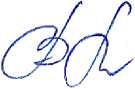 №Ф.И.О.ЛавозимиЛогин1.Абдуллаева Васила КаримовнаКафедрамудирит.ф.д,доцентvasila.abdullaeva@tashpmi.uz2.Шарипова Фарида Камиловнат.ф.н.,доцентfaridakamilovna@umail.uz3.Сулейманов Шухрат РахимовичКаттаўқитувчиshuxratraximovich@umail.uz4.Бабарахимова Сайёра БўриевнаАссистентbabaraximova@umail.uz5.ИскандароваЖаннетаМухтаровнаАссистентjiskandarova10@gmail.com6.Сайдалиходжаева Дилноза Г афурджановнаАссистентdrladvD@umail.uz7.Ирмухамедов Темур БахадировичАссистентmr.adibav@mail.ru8.Туйчиев Шерзад ТаировичАссистентdr.sherzadt@gmail.com9.Матвеева Анастасия АлександровнаАссистентanastasia.chistvkova@gmail.com10.Носиров Абдулазиз АхматуллаевичАссистентdr. abdulaziz.uz@mail.ru